Imagery and figurative languageGo to the following web page:https://www.bbc.co.uk/bitesize/articles/z6n6dp3Watch the two videos and try the three activities.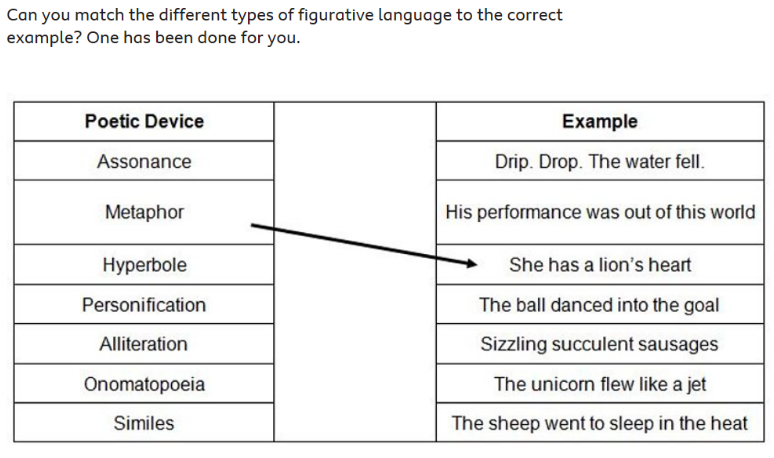 